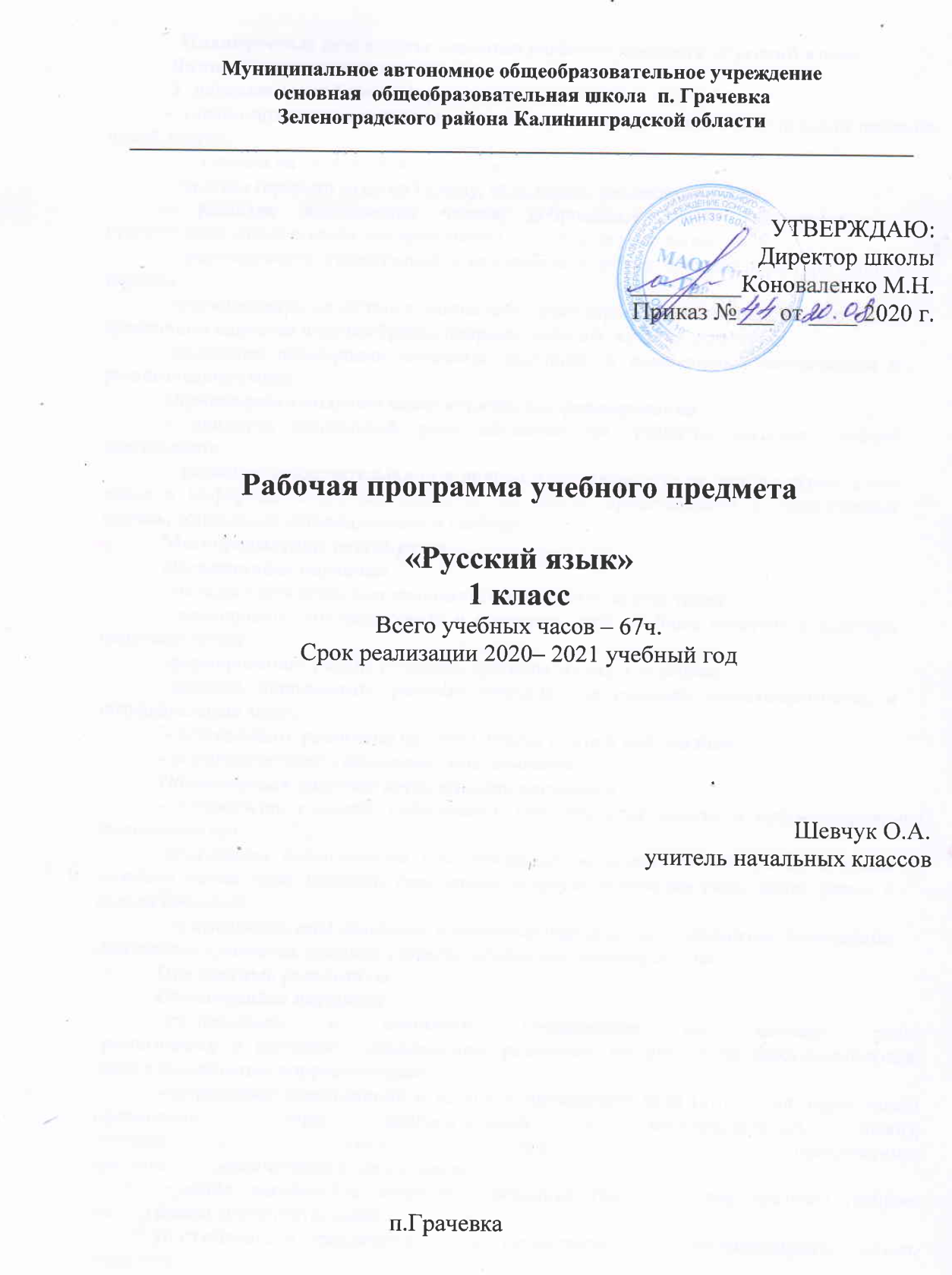 Планируемые результаты освоения учебного предмета «Русский язык»Личностные результаты:У  обучающегося будут сформированы:- учебно-познавательный интерес к новому учебному материалу и способам решения новой задачи;- установка на здоровый образ жизни;- чувство гордости за свою Родину, её историю, российский народ;- развитие эстетических чувств, доброжелательности, эмоционально – нравственной отзывчивости, сопереживания чувствам других людей;- формирование уважительного отношения к иному мнению, культуре других народов;-формирование целостного, социально ориентированного взгляда на мир в его органичном единстве и разнообразии природы, народов, культур и религий;-овладение начальными навыками адаптации в динамично изменяющемся и развивающемся мире.Обучающийся получит возможность для формирования:- принятия социальной роли обучающегося, развития мотивов учебной деятельности; - развития самостоятельности и личной ответственности за свои поступки, в том числе в информационной деятельности, на основе представлений о нравственных нормах, социальной справедливости и свободе.Метапредметные результаты:Обучающийся научится- овладеет способностью принимать и выполнять задачи урока;- планировать, контролировать и оценивать свои учебные действия и действия одноклассников;-формированию умения понимать причины успеха и неуспеха; -активно использовать речевые средства для решения коммуникативных и познавательных задач; - использовать различные способы поиска нужной информации;- осознанно строить смысловые высказывания.Обучающийся получит возможность научиться- готовности слушать собеседника, излагать своё мнение и аргументированно доказывать его;-признавать возможность существования различных точек зрения и права каждого иметь свою, излагать своё мнение и аргументировать свою точку зрения и оценки событий;- осмысливать своё поведение и поведение окружающих. - овладение логическими действиями сравнения, анализа, синтеза, обобщения, классификации.Предметные результаты:Обучающийся научится: -распознавать и составлять предложение как единицу речи;
-распознавать и составлять предложения, различные по интонации (восклицательные, невосклицательные, вопросительные);-оформлению предложений в устной и письменной речи (интонация, пауза, знаки препинания — точка, вопросительный и восклицательный знаки);
-устанавливать связь слов в предложении;
-различать словосочетания и предложения;термины, лексическое значение и основные грамматические признаки (вопрос, число) имени существительногоупотребление в предложении имени существительного, прилагательного, глагола, предлога;
-термины и понятия «корень слова-различать слабую  и сильную позиции гласных и согласных в корне слова (без терминологии);
-способам  проверки обозначения на письме гласных и согласных звуков в слабой позиции в корне слова; - выучит алфавит, название букв русского алфавита;
-употреблению прописной буквы в именах, отчествах, фамилиях, кличках животных, названиях городов, рек и т. д.;Обучающийся  получит возможность научиться: - анализировать и кратко характеризовать звуки речи, предложение (выделять грамматическую основу) -  различать произношение и написание слов;- способам  проверки обозначения на письме гласных и согласных звуков в слабой позиции в корне слова; - находить способ проверки написания слова (в том числе по словарю); - создавать несложные монологические тексты на доступные детям темы в форме повествования и описания;- соблюдать изученные нормы орфографии и пунктуации.Содержание   учебного  предмета  «Русский язык» (67ч.)Текст, предложение, диалог  (8ч.)Текст (общее представление). Смысловая связь предложений в тексте. Заголовок текста. Предложение как группа слов, выражающая законченную мысль. Выделение предложения из речи. Установление связи слов в предложении. Диалог. Знаки препинания в конце предложения (точка, вопросительный, восклицательный знаки).Слова, слова, слова… (8ч.)Слово. Роль слов в речи. Слова-названия предметов и явлений, слова-названия признаков предметов, слова-названия действий предметов. Тематические группы слов. Вежливые слова. Слова однозначные и многозначные (общее представление). Слова, близкие и противоположные по значению. Словари учебника: толковый, близких и противоположных по значению слов.Слово и слог. Ударение. (9ч.)Слово и слог. Перенос слов. Ударение (общее представление).Звуки и буквы. (37ч.)Звуки и буквы. Русский алфавит, или Азбука. Гласные звуки. Ударные и безударные гласные звуки. Согласные звуки. Твёрдые и мягкие согласные звуки. Мягкий знак как показатель мягкости согласного звука. Согласные звонкие и глухие. Шипящие согласные звуки. Заглавная буква в словах.Повторение  (5ч.)Тематическое планирование предмета  «Русский язык», с указанием количества часов, отводимых на освоение каждой темы. (67ч.)№ урокаТема раздела, урокаКоличество часовНазвание ВПМТекст, предложение, диалог8ч.1Язык и речь. Их значение в жизни людей.12Речь устная и письменная. 13Текст.4Текст. Смысловая связь предложений в тексте.15Текст. Смысловая связь предложений в тексте.16Внутрипредметный модуль. Составляем текст1ВПМ17Диалог.18Внутрипредметный модуль. Составляем диалоги.1ВПМ2Слова, слова, слова…         8ч.9Роль слов в речи.110Слова-названия предметов.111Слова-названия признаков 112Слова-названия действия предметов и явлений113Вежливые и ласковые слова114Внутрипредметный модуль. Слова, близкие и противоположные по значению1ВПМ315Наблюдение над изменением смысла предложения в зависимости от интонационного выделения того или иного слова в одном и том же предложении116Знакомство с толковым словариком, данным в учебнике.1Слово и слог. Ударение..         9ч.17Слог как часть слова118Слогообразующая роль гласных.119Внутрипредметный модуль. Грамматическая сказка о разделительных     ь и ъ.1ВПМ420Ударение. 121Ударные и безударные слоги.122 Словообразующая роль ударения.123Зависимость значения слова от ударения.124Закрепление по теме «Ударение»125Внутрипредметный модуль. Игра «Занимательный русский язык»1ВПМ5Звуки и буквы         37ч.19Звуки и буквы. Звуковая запись слов.120Звуковая запись слов.121Алфавит или азбука.122Алфавит или азбука.123Гласные звуки и буквы.124Слова с буквой э.125Внутрипредметный модуль Знаки препинания.ВПМ626Ударные и безударные гласные.127Проверка написания безударных гласных в двусложных словах.128Проверка написания безударных гласных в двусложных словах.129Проверка написания безударных гласных в двусложных словах.130Наблюдение над написанием слов с проверяемой и непроверяемой ударением гласной в безударном слоге.131Согласные звуки и буквы. Двойные согласные.132Двойные согласные.133Внутрипредметный модуль Кто важнее? Игра.1ВПМ734Буквы й и и. Звуки й и и.135Твердые и мягкие согласные звуки и их обозначение на письме.136Твердые и мягкие согласные звуки и их обозначение на письме.137Мягкий знак.38Роль мягкого знака в слове.139Способы обозначения мягкости согласных на письме в конце и в середине слова перед другими согласными.140Обозначение мягкости согласных на письме буквами.141Внутрипредметный модуль Умники и умницы.1ВПМ842Работа с текстом.143Работа с текстом.144Внутрипредметный модуль Работа с текстом.1ВПМ945Парные звонкие и глухие согласные звуки.146Упражнения в написании слов с парным глухих и звонких согласным звуком в конце слов.147Упражнения в написании слов с парным  согласным звуком в конце слов.148Упражнения в написании слов с парным согласным звуком в конце слов.149Шипящие согласные звуки.150Слова с буквосочетаниями чн, чк, нч.151Слова с буквосочетаниями чн, чк, нч.152Воспроизведение знаний о написании слов с сочетаниями жи-ши, ча-ща, чу-щу.153Правописание слов с сочетаниями жи-ши.154Правописание слов с сочетаниями ча-ща.155Правописание слов с сочетаниями чу-щу.156Перенос слова с одной строки на другую.157Перенос слова с одной строки на другую158Перенос слова с одной строки на другую159Перенос слова с одной строки на другую160Внутрипредметный модуль Слова, которые нельзя переносить1ВПМ1061Большая (заглавная) буква в словах.162Внутрипредметный модуль Большая (заглавная) буква в словах.1ВПМ11Повторение  5ч.63Контрольная работа за год.164Анализ работ, работа над ошибками.165Внутрипредметный модуль Повторение изученного за год.1ВПМ1266Внутрипредметный модуль Игра  «Найди пару»1ВПМ1367Внутрипредметный модуль «Самый умный» - игра.1ВПМ14ИТОГО6714